СОВЕТ ДЕПУТАТОВ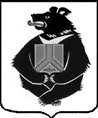 СРЕДНЕУРГАЛЬСКОГО СЕЛЬСКОГО ПОСЕЛЕНИЯ Верхнебуреинского муниципального районаХабаровского краяРЕШЕНИЕот 23.10.2020 № 91с.Средний УргалО принятии решения о внесении изменений в устав Среднеургальского сельского поселения Верхнебуреинского муниципального района Хабаровского краяВ целях приведения устава Среднеургальского сельского поселения Верхнебуреинского муниципального района Хабаровского края, в соответствие с Федеральным законом от 24 апреля 2020 года № 148 «О внесении изменений в отдельные законодательные акты Российской Федерации» и части 5 статьи 40 Федерального закона от 06 октября 2003 года № 131-ФЗ "Об общих принципах организации местного самоуправления в Российской Федерации",от 20 июля 2020 г. № 241-ФЗ “О внесении изменений в статью 9 Федерального закона «О социальных гарантиях сотрудникам органов внутренних дел Российской Федерации и внесении изменений в отдельные законодательные акты Российской Федерации» и Федеральный закон «Об общих принципах организации местного самоуправления в Российской Федерации», Совет депутатов Среднеургальского сельского поселения  Верхнебуреинского муниципального района Хабаровского края.РЕШИЛ:1. Утвердить решения Совета депутатов Среднеургальского сельского поселения Верхнебуреинского муниципального района от 23.10.2020 № 92 «О внесении изменений в устав Среднеургальского сельского поселения Верхнебуреинского муниципального района Хабаровского края».2. Контроль за исполнением настоящего решения возложить на председателя Совета депутатов П.С.Захарченко.3. Настоящее решение вступает в силу после его официального опубликования (обнародования).Председатель Совета депутатов                                    П.С.ЗахарченкоГлава сельского поселения	 П.С.Захарченко	РС 00091